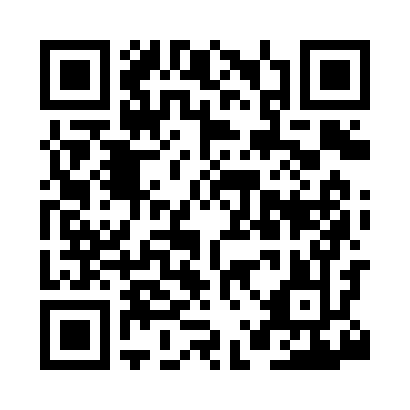 Prayer times for Brown Lake, Washington, USAMon 1 Jul 2024 - Wed 31 Jul 2024High Latitude Method: Angle Based RulePrayer Calculation Method: Islamic Society of North AmericaAsar Calculation Method: ShafiPrayer times provided by https://www.salahtimes.comDateDayFajrSunriseDhuhrAsrMaghribIsha1Mon3:025:021:035:189:0411:032Tue3:025:021:035:189:0311:033Wed3:035:031:035:189:0311:034Thu3:035:041:035:189:0211:035Fri3:045:041:035:189:0211:036Sat3:045:051:045:189:0211:027Sun3:055:061:045:189:0111:028Mon3:055:071:045:189:0011:029Tue3:065:081:045:189:0011:0210Wed3:065:091:045:188:5911:0211Thu3:075:101:045:188:5811:0112Fri3:075:111:045:188:5811:0113Sat3:085:121:055:188:5711:0114Sun3:095:131:055:178:5611:0015Mon3:095:141:055:178:5511:0016Tue3:105:151:055:178:5410:5917Wed3:115:161:055:178:5310:5818Thu3:135:171:055:168:5210:5619Fri3:155:181:055:168:5110:5420Sat3:175:191:055:168:5010:5221Sun3:195:201:055:158:4910:5022Mon3:215:221:055:158:4810:4823Tue3:235:231:055:158:4710:4624Wed3:255:241:055:148:4610:4425Thu3:285:251:055:148:4410:4226Fri3:305:271:055:138:4310:3927Sat3:325:281:055:138:4210:3728Sun3:345:291:055:128:4110:3529Mon3:365:301:055:128:3910:3330Tue3:385:321:055:118:3810:3131Wed3:405:331:055:118:3610:28